О создании специальной экономической зоны "Парк инновационных технологий"Указ Президента Республики Казахстан от 18 августа 2003 года N 1166.Сноска. Заголовок в редакции Указа Президента РК от 08.12.2011  № 193.В соответствии с Законом Республики Казахстан от 21 июля 2011 года "О специальных экономических зонах в Республики Казахстан" и в целях создания в стране новых конкурентоспособных отраслей и наиболее полного использования научно-технического и инновационного потенциала Республики Казахстан ПОСТАНОВЛЯЮ:Сноска. Преамбула в редакции Указа Президента РК от 08.12.2011 № 193.
       1. Создать специальную экономическую зону "Парк инновационных технологий" (далее - СЭЗ) на период до 1 января 2028 года.Сноска. Пункт 1 в редакции Указа Президента РК от 08.12.2011 № 193.
       2. Утвердить прилагаемые:       1) Положение о СЭЗ;       2) целевые индикаторы функционирования и критический уровень      недостижения целевых индикаторов СЭЗ.Сноска. Пункт 2 в редакции Указа Президента РК от 29.12.2012 № 457.
        3. Правительству Республики Казахстан принять меры по обеспечению деятельности СЭЗ. 4. Контроль за исполнением настоящего Указа возложить на Администрацию Президента Республики Казахстан. 5. Настоящий Указ вступает в силу с 1 октября 2003 года.  Положение
о специальной экономической зоне
"Парк инновационных технологий"Сноска. Положение в редакции Указа Президента РК от 08.12.2011  № 193.  1. Общие положения1. Специальная экономическая зона "Парк инновационных технологий" (далее - СЭЗ) расположена на территории поселка Алатау Медеуского района города Алматы и прилегающих земель Алматинской области согласно прилагаемому плану.Территория СЭЗ составляет 163,02 гектара и является неотъемлемой частью территории Республики Казахстан.2. СЭЗ создается в целях:1) технологического развития следующих областей:      информационно-коммуникационные технологии;      технологии в сфере телекоммуникаций и связи;      электроника и приборостроение;      возобновляемые источники энергии, ресурсосбережение и эффективное природопользование;технологии в сфере создания и применения материалов различного назначения;технологии в сфере добычи, транспортировки и переработки нефти и газа;2) активизации вхождения экономики Республики Казахстан в систему мировых хозяйственных связей;3) создания высокоэффективных, в том числе высокотехнологичных и конкурентоспособных производств, освоения выпуска новых видов продукции, привлечения инвестиций.Сноска. Пункт 2 с изменением, внесенным Указом Президента РК от 25.11.2016 № 377 (вводится в действие со дня первого официального опубликования).
      3. Видами деятельности на территории СЭЗ являются:      1) обрабатывающая промышленность, за исключением:      производства продуктов питания;      производства напитков;      производства табачных изделий;      производства текстильных изделий;      производства одежды;      производства деревянных и пробковых изделий, кроме мебели;      производства изделий из соломки и материалов для плетения;      производства продуктов химической промышленности;      металлургической промышленности;      производства мебели;      производства автотранспортных средств;      ремонта и установки машин и оборудования;2) информация и связь;3) профессиональная, научная и техническая деятельность;4) строительство и ввод в эксплуатацию объектов, предназначенных непосредственно для осуществления видов деятельности, предусмотренных подпунктами 1), 2), 3) настоящего пункта, в пределах проектно-сметной документации.Сноска. Пункт 3 в редакции Указа Президента РК от 25.11.2016 № 377 (вводится в действие со дня первого официального опубликования).
       4. В рамках СЭЗ создаются благоприятные условия для творческой и продуктивной работы в сфере инноваций высших учебных заведений, в том числе Международного университета информационных технологий, профессионально-технических образовательных учреждений, научно-исследовательских институтов. Направления их деятельности в рамках СЭЗ регулируются в соответствии с пунктом 3 настоящего Положения, а также действующим законодательством Республики Казахстан.5. Для участников СЭЗ в сфере информационно-коммуникационных технологий и инновационных технологий требование осуществления деятельности на территории СЭЗ не будет являться обязательным условием до 1 января 2018 года для следующих видов деятельности:1) проектирование, разработка, внедрение, опытное производство и производство программного обеспечения, баз данных и аппаратных средств информационно-коммуникационных технологий, а также услуги дата-центров, электронные услуги;2) проведение научно-исследовательских и опытно-конструкторских работ по созданию и внедрению проектов в отрасли информационно-коммуникационных технологий. Сноска. Пункт 5 в редакции Указа Президента РК от 25.11.2016 № 377 (вводится в действие со дня первого официального опубликования).
        6. Деятельность СЭЗ регулируется Конституцией Республики Казахстан, Законом Республики Казахстан от 21 июля 2011 года "О специальных экономических зонах в Республике Казахстан" и иными нормативными правовыми актами Республики Казахстан.На территории СЭЗ запрещена деятельность, связанная с производством подакцизной продукции.Если международным договором, ратифицированным Республикой Казахстан, установлены иные правила, чем те, которые содержатся в законодательстве Республики Казахстан о специальных экономических зонах, то применяются правила международного договора. 2. Управление СЭЗ7. Управление СЭЗ осуществляется в соответствии с Законом Республики Казахстан "О специальных экономических зонах в Республике Казахстан".8. Органом управления СЭЗ является управляющая компания - юридическое лицо, создаваемое в соответствии с Законом Республики Казахстан "О специальных экономических зонах в Республике Казахстан" в организационно-правовой форме акционерного общества для обеспечения функционирования специальной экономической зоны.9. К функциям органа управления СЭЗ относятся:1) взаимодействие с государственными органами по вопросам функционирования СЭЗ;2) предоставление во вторичное землепользование (субаренду) земельных участков и предоставление в аренду (субаренду) объектов инфраструктуры лицам, осуществляющим вспомогательные виды деятельности;3) заключение и расторжение договоров об осуществлении деятельности;4) представление уполномоченному органу отчетности о результатах деятельности СЭЗ в порядке, установленном уполномоченным органом, на основании ежегодных отчетов участников СЭЗ;5) привлечение участников специальной экономической зоны;6) привлечение инвестиций для строительства объектов инфраструктуры и для осуществления иных видов деятельности специальных экономических зон;7) осуществление строительства объектов инфраструктуры согласно утвержденному технико-экономическому обоснованию на земельных участках, не переданных участникам специальной экономической зоны;8) организация места приема для функционирования центра обслуживания населения по принципу "одного окна";9) подтверждение фактического потребления ввезенных товаров при осуществлении деятельности, отвечающей целям создания СЭЗ;10) мониторинг выполнения условий договоров об осуществлении деятельности. 3. Налогообложение на территории СЭЗ10. Налогообложение на территории СЭЗ регулируется налоговым законодательством Республики Казахстан. 4. Таможенное регулирование11. Территория СЭЗ является частью таможенной территории Республики Казахстан, на которой действует таможенный режим свободной таможенной зоны в соответствии с таможенным законодательством Республики Казахстан. Границы СЭЗ по ее периметру оборудуются специальным ограждением.12. Таможенное оформление и контроль на территории СЭЗ осуществляются в порядке, определенном таможенным законодательством Республики Казахстан.13. Перечень товаров, необходимых для достижения цели создания СЭЗ:1) машины, оборудование, товары и материалы, необходимые для строительства и ввода объектов в эксплуатацию на территории СЭЗ, в соответствии с проектно-сметной документацией;2) товары, предназначенные для переработки (за исключением подакцизных товаров), в соответствии с критериями достаточной переработки товаров;3) машины и механизмы, оборудование, автомобили специального назначения, материалы, товары и полуфабрикаты, необходимые для обеспечения производства, в соответствии с основными видами деятельности, указанными в пункте 3 настоящего Положения;4) товары и материалы, необходимые для проведения научно-исследовательских и опытно-конструкторских работ и производства в областях, определенных пунктом 2 настоящего Положения.Номенклатура товаров, указанных в части первой данного пункта, утверждается Правительством Республики Казахстан в соответствии с Товарной номенклатурой внешнеэкономической деятельности.На территории СЭЗ с товарами, помещенными под таможенный режим свободной таможенной зоны, допускается совершение операций по:1) обеспечению сохранности товаров;2) переработке товаров;3) эксплуатации и использованию товаров и оборудования, необходимых для достижения целей создания СЭЗ, в соответствии с основными видами деятельности согласно настоящему Положению;4) подготовке товаров к продаже и транспортировке;5) выполнению требований технологии строительного и промышленного производства. 5. Порядок пребывания иностранных граждан на территории СЭЗ14. На территории СЭЗ действует порядок въезда, выезда, транзита и пребывания иностранных граждан и лиц без гражданства, а также их транспортных средств, установленный законодательством Республики Казахстан и международными соглашениями, участником которых является Республика Казахстан. 6. Заключительные положения15. Условия, установленные в настоящем Положении, могут изменяться Указом Президента Республики Казахстан.16. Упразднение СЭЗ осуществляется в соответствии с Законом Республики Казахстан "О специальных экономических зонах в Республике Казахстан".17. Деятельность СЭЗ, не урегулированная настоящим Положением, осуществляется в соответствии с действующим законодательством Республики Казахстан. План территории специальной экономической зоны
"Парк инновационных технологий"
(S общая = 163,02 гектара)  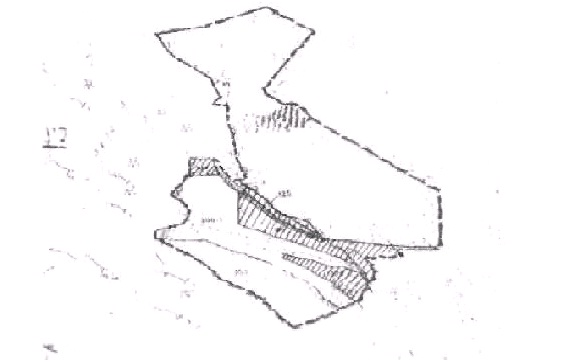       Масштаб 1:25 000 ЦЕЛЕВЫЕ ИНДИКАТОРЫ
функционирования и критический уровень
недостижения целевых индикаторов специальной экономической
зоны "Парк инновационных технологий"       Сноска. Указ дополнен целевыми индикаторами в соответствии с Указом Президента РК от 29.12.2012 № 457.© 2012. РГП на ПХВ «Институт законодательства и правовой информации Республики Казахстан» Министерства юстиции Республики КазахстанПрезидент
Республики КазахстанУтверждено
Указом Президента
Республики Казахстан
от 18 августа 2003 года № 1166ПРИЛОЖЕНИЕ
к Положению о специальной
экономической зоне
"Парк инновационных технологий",
утвержденному Указом Президента
Республики Казахстан
от 18 августа 2003 года № 1166 УТВЕРЖДЕНО
Указом Президента
Республики Казахстан
от 18 августа 2003 года № 1116№ п/пЦели, задачи и показатели (наименования)Единица измеренияБазовый период(2012 год)Достижение к 2015 годуДостижение к 2015 годуДостижение к 2020 годуДостижение к 2020 годуДостижение к 2028 годуДостижение к 2028 году123456789101.Общий объем инвестиций, в том числе:млрд. тенге57412725151)объем иностранных инвестициймлрд. тенге-------2)объем отечественных инвестициймлрд. тенге57412725152.Объем производства товаров и услуг (работ) на территории специальной экономической зонымлрд. тенге1,89168261353333.Количество участниковкомпании46656095901201004.Количество рабочих мест, создаваемых на территории специальной экономической зонычеловек126816881 5112 7182 1195 8263 6405.Доля казахстанского содержания в общем объеме производства на территории специальной экономической зоны%50 %50 %40 %50 %40 %50 %40 %6.Развитие информационно-коммуникационных технологий (ИКТ) путем открытия научно-исследовательских лабораторий и учебных кафедр в области ИКТкафедры2425374